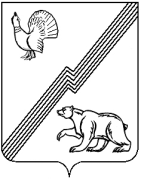 АДМИНИСТРАЦИЯ ГОРОДА ЮГОРСКАХанты-Мансийского автономного округа – ЮгрыПОСТАНОВЛЕНИЕот  12 апреля 2021 года                                                                                                 № 496-пО плане мероприятий («дорожной карте») по  поддержке доступа  немуниципальных организаций (коммерческих, некоммерческих), индивидуальных предпринимателей,  к предоставлению услуг в социальной сфере в городе Югорске на 2021 – 2025 годыВ соответствии с постановлением Правительства Ханты-Мансийского автономного округа - Югры от 05.10.2018 № 336-п «О государственной программе Ханты-Мансийского автономного округа – Югры «Развитие экономического потенциала», протоколом заседания рабочей (экспертной) группы по вопросам поддержки доступа негосударственных (немуниципальных) организаций к предоставлению услуг (работ) социальной сферы в муниципальных образованиях Ханты-Мансийского автономного округа – Югры от 20.01.2021 № 7, в целях повышения качества и доступности услуг в социальной сфере через обеспечение участия немуниципальных организаций, индивидуальных предпринимателей, в предоставлении социальных услуг населению:Утвердить план мероприятий («дорожную карту») по поддержке доступа немуниципальных организаций (коммерческих, некоммерческих), индивидуальных предпринимателей, к предоставлению услуг в социальной сфере в городе Югорске на 2021-2025 годы (далее - «дорожная карта») (приложение 1).Утвердить целевые показатели плана мероприятий («дорожной карты») по поддержке доступа немуниципальных организаций (коммерческих, некоммерческих), индивидуальных предпринимателей, к предоставлению услуг в социальной сфере в городе Югорске на 2021-2025 годы (приложение 2).Определить ответственным за координацию деятельности органов местного самоуправления города Югорска по поддержке доступа немуниципальных организаций (коммерческих, некоммерческих), индивидуальных предпринимателей, к предоставлению услуг в социальной сфере заместителя главы города Югорска Т.И. Долгодворову.Руководителям органов и структурных подразделений администрации города Югорска, ответственным исполнителям «дорожной карты», ежеквартально в срок до 15-го числа месяца, следующего за отчетным, представлять в департамент экономического развития и проектного управления администрации города Югорска информацию о ходе реализации «дорожной карты».Глава города Югорска                                                             А.В. БородкинПриложение 1к постановлению администрации города Югорскаот 12 апреля 2021 года  № 496-пПлан мероприятий («дорожная карта») по поддержке доступа немуниципальных организаций (коммерческих, некоммерческих) к предоставлению услуг в социальной сфере в городе Югорске на 2021-2025годы Приложение 2к постановлению администрации города Югорскаот 12 апреля 2021 года  № 496-пЦелевые показатели плана мероприятий («дорожной карты») по поддержке доступа немуниципальных организаций (коммерческих, некоммерческих), индивидуальных предпринимателей, к предоставлению услуг в социальной сфере в городе Югорске на 2021-2025 годы№ пунктаНаименование мероприятияОтветственные исполнителиСрок исполненияРезультат123451.Организация деятельности Координационного совещательного органа по реализации мер, направленных на обеспечение доступа немуниципальных организаций (коммерческих, некоммерческих) к предоставлению услуг в социальной сфере в городе ЮгорскеДепартамент экономического развития и проектного управления (далее -ДЭРиПУ), Управление социальной политики (далее – УСП) администрации города Югорскапостоянно, не реже 1 раза в квартал обеспечение согласованной деятельности отраслевых (функциональных) органов местного самоуправления, некоммерческих организаций, социальных предпринимателей и других заинтересованных сторон2.Совершенствование нормативной правовой базы (муниципальных нормативных правовых актов) города Югорска, регламентирующей порядок предоставления субсидий из бюджета города Югорска негосударственным (немуниципальным) организациям, в том числе социально ориентированным некоммерческим организациям на оказание услуг (выполнение работ), реализацию социально-значимых проектов (программ) в социальной сфереУправление образования (далее - УО), Управление культуры (далее – УК), Управление внутренней политики и общественных связей (далее УВПиОС) администрации города Югорска, ДЭРиПУ, УСП до 01 мая 2021 года(далее по мере необходимости).создание условий для привлечения немуниципальных организаций, в том числе социально ориентированных организаций к оказанию услуг в социальной сфере3.Корректировка перечня (комплекса) услуг, которые могут быть переданы на исполнение негосударственным организациям (коммерческим, некоммерческим), в том числе социально ориентированным некоммерческим организациямУО, УСП, УК, ДЭРиПУпо мере необходимостисоздание условий для повышения доступа немуниципальных организаций, в том числе социально ориентированных некоммерческих организаций к предоставлению населению услуг в социальной сфере4.Актуализация единого реестра (перечня) поставщиков услуг социальной сферы, включая немуниципальные организации, индивидуальных предпринимателей, в том числе социально-ориентированные некоммерческие организацииДЭРиПУ, УО, УСП, УК, УВПиОСдо 20 июля 2021; 2022 - 2025 годы ежегодно до 20 июля и до 20 января; до 20 января 2026 годаподдержание в актуальном состоянии перечня потенциальных поставщиков услуг социальной сферы5.Утверждение стоимости одной услуги, которая может быть передана на исполнение немуниципальным организациям (коммерческим, некоммерческим), индивидуальным предпринимателям, в том числе социально ориентированным некоммерческим организациямУО, УСП, УК2021 - 2025 годы,ежегодноопределение объема расходов при оказании услуг, в том числе в целях внедрения системы персонифицированного финансирования услуг6.Проведение конкурсов на предоставление субсидий (грантов в форме субсидий) немуниципальным организациям (коммерческим, некоммерческим), в том числе социально ориентированным некоммерческим организациям, оказывающим услуги (выполняющим работы) для населения,  реализующим социально-значимые общественные мероприятия и (или) проекты  в социальной сфереУО, УСП, УК, УВПиОС2021 - 2025 годы,ежегодноразвитие конкуренции на рынке услуг в социальной сфере7.Расширение системы персонифицированного финансирования посредством реализации сертификатов на оказание услуг социальной сферы для отдельных категорий гражданУО, УСП, УК ,2022 - 2025 годы,ежегодноповышение доступности бюджетных средств для немуниципальных поставщиков услуг социальной сферы, повышение качества услуг социальной сферы и удовлетворенности потребителей8.Апробация механизмов организации оказания муниципальных услуг через муниципальный социальный заказ на оказание муниципальных услуг в  сфере физической культуры и спортаУСПдо 30.12.2022повышение доступности бюджетных средств для немуниципальных поставщиков услуг социальной сферы, повышение качества услуг социальной сферы и удовлетворенности потребителей9.Разработка механизмов финансовой поддержки для субъектов малого и среднего предпринимательства, признанных социальными предприятиями и включенных в перечень субъектов малого и среднего предпринимательства, имеющих статус социального предприятия. Совершенствование форм поддержки социальных предпринимателейДЭРиПУдо 01.06.2021стимулирование участия субъектов малого и среднего предпринимательства в осуществлении деятельности в социальной сфере,  получения статуса «социальное предприятие», развитие конкуренции на рынках услуг социальной сферы10.Предоставление имущественной поддержки (аренда муниципального имущества) с применением коэффициентов, понижающих арендную плату, либо безвозмездно социально ориентированным некоммерческим организациям, индивидуальным предпринимателям, оказывающим услуги населению в социальной сфереДепартамент муниципальной собственности и градостроительства администрации города Югорска (далее - ДМСиГ)2021 – 2025 годы,ежегодносоздание условий для деятельности социально ориентированных некоммерческих организаций и социальных предпринимателей11.Содействие созданию немуниципального ресурсного центра поддержки социально ориентированных некоммерческих организацийУСП, ДЭРиПУ,  ДМСиГдо 30.12.2021активизация деятельности социально ориентированных некоммерческих организаций12.Разработка и внедрение  механизма финансирования ресурсных центров поддержки социально ориентированных некоммерческих организаций и социальных предпринимателей, в том числе немуниципальныхУСП, ДЭРиПУдо 15.12.2021,с 2022 годастимулирование деятельности социально ориентированных некоммерческих организаций, социальных предпринимателей13.Нормативно-правовое и информационное обеспечение деятельности по передаче некоммерческим поставщикам услуг полномочия по подготовке граждан, выразивших желание стать опекунами или попечителями несовершеннолетних граждан либо принять детей, оставшихся без попечения родителей, в семью на воспитание в иных установленных семейным законодательством Российской Федерации формахотдел опеки и попечительства администрации города Югорска2021 - 2025 годы ежегоднообеспечение доступа некоммерческих организаций, в том числе социально-ориентированных к предоставлению услуги в сфере опеки и попечительства14.Оказание организационно - методической, консультационной и информационной поддержки немуниципальным организациям (коммерческим, некоммерческим),   индивидуальным предпринимателям, в том числе социально ориентированным некоммерческим организациям, оказывающим услуги населению  в социальной сфереУО, УСП, УК,ВПиОС, ДЭРиПУпостоянноповышение информированности немуниципальных организаций, индивидуальных предпринимателей, оказывающих населению услуги в социальной сфере15.Проведение семинаров (совещаний, круглых столов рабочих встреч и др.) для немуниципальных  организаций, в том числе социально ориентированных некоммерческих организаций, индивидуальных предпринимателей,  осуществляющих деятельность в социальной сфереУО, УСП, УК, УВПиОС, ДЭРиПУ2021 - 2025 год,ежегодноповышение профессионального уровня и компетенции представителей негосударственных организаций, в том числе социальных предприятий и социально ориентированных некоммерческих организ   аций; содействие расширению деятельности негосударственных поставщиков услуг социальной сферы16.Организация участия субъектов малого и среднего предпринимательства, зарегистрированных и осуществляющих предпринимательскую деятельность  социальной сфере на территории города Югорска, в образовательных мероприятиях (школа социального предпринимательства)ДЭРиПУ2021 - 2025 годы,ежегодноповышение уровня финансовой грамотности субъектов малого и среднего предпринимательства, в том числе социальных предпринимателей, повышение уровня знаний ведения предпринимательской деятельности, вовлечение граждан к созданию собственного дела17.Обеспечение взаимодействия с ресурсным центром поддержки социально ориентированных некоммерческих организаций Фондом «Центр гражданских и социальных инициатив Югры»УВПиОС2021 - 2025 годы,ежегодноактивизация деятельности социально ориентированных некоммерческих организаций18.Оказание содействия некоммерческим организациям -  поставщикам услуг в социальной сфере участвующим в конкурсах федерального и участию конкурсах на получение грантовой поддержкиУО, УСП, УК, УВПиОС2021 - 2025 годы,постоянноактивизация деятельности социально ориентированных некоммерческих организаций19.Поддержание в актуальном состоянии раздела  «Поддержка НКО» на официальном сайте органов местного самоуправления города ЮгорскаДЭРиПУ, УВПиОС2021 - 2025 годы,постоянноповышение информированности граждан, некоммерческих организаций, индивидуальных предпринимателей20.Проведение информационной кампании в средствах массовой информации, официальных аккаунтах администрации города Югорска в социальных сетях по поддержке деятельности немуниципальных организаций (коммерческих, некоммерческих), индивидуальных предпринимателей, оказывающих услуги населению в социальной сфереУВПиОС, УО, УСП, УК, ДЭРиПУ2021 - 2025 годы,постояннопопуляризация деятельности и  повышение имиджа социально ориентированных некоммерческих организаций, социальных предпринимателей, оказывающих услуги населению в социальной сфере. Увеличение информированности граждан.№ п/пНаименование целевого показателяЕд. изм.2020 год2021 год2022 год2023 год2024 год2025 годИсполнитель123456789101.Доля средств бюджета города Югорска, выделяемых немуниципальным  организациям (коммерческим, некоммерческим), индивидуальным предпринимателям, в том числе социально ориентированным некоммерческим организациям, на предоставление услуг (работ) в социальной сфере, в общем объеме средств бюджета города Югорска, выделяемых на предоставление услуг в социальной сферепроцентов2,42,53,03,23,33,5Управление образования (далее - УО), Управление социальной политики (далее – УСП), Управление культуры (далее – УК), Управление внутренней политики и общественных связей (далее -УВПиОС) администрации города Югорска2.Доля немуниципальных организаций (коммерческих, некоммерческих), индивидуальных предпринимателей, в том числе социально ориентированных некоммерческих организаций,  предоставляющих социальные услуги, в общем числе организаций, состоящих в едином реестре поставщиков услуг города Югорска, осуществляющих деятельность:процентов в сфере образованияпроцентов67,668,069,070,071,072,0УОв сфере культурыпроцентов81,282,083,084,085,086,0УКв сфере физической культуры и спортапроцентов91,792,092,292,492,692,8УСП3.Доля негосударственных организаций (коммерческих, некоммерческих), индивидуальных предпринимателей, реализующих дополнительные общеобразовательные программы, получивших поддержку из средств регионального и муниципальных бюджетов, в общей численности организаций, реализующих дополнительные общеобразовательные программыпроцентов18,724,027,831,531,531,5УО4.Доля численности детей, посещающих частные организации, осуществляющие образовательную деятельность по реализации образовательных программ дошкольного образования, в общей численности детей, посещающих дошкольные образовательные организациипроцентов2,62,62,62,62,62,6УО5Количество публикаций о деятельности негосударственных (немуниципальных) поставщиков услуг (работ), в том числе социально ориентированных некоммерческих организаций, благотворительной деятельности и добровольчестве в средствах массовой информацииед.667080889094УВПиОС УО, УСП, УК6Средний размер предоставляемой льготы социально ориентированным некоммерческим организациям при предоставлении недвижимого имущества в аренду (в процентных пунктах от полной стоимости)процентов100100100100100100Департамент муниципальной собственности и градостроительства администрации города Югорска7Доля субъектов малого и среднего предпринимательства, имеющих статус социального предприятия от общего количества субъектов малого и среднего предпринимательства, зарегистрированных 
на территории городапроцент0,40,50,71,01,21,5Департамент экономического развития и проектного управления администрации города Югорска